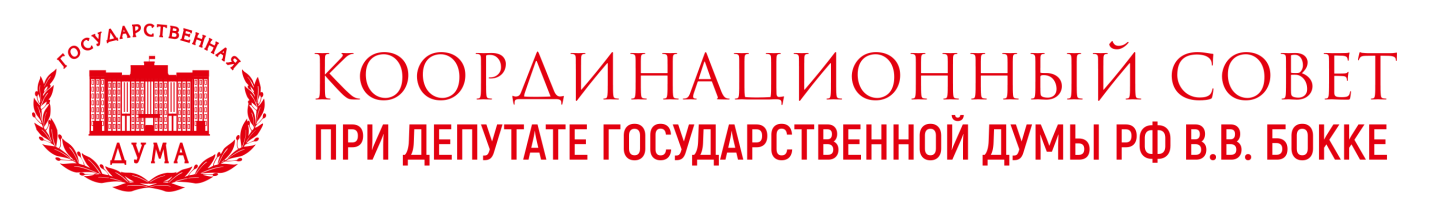 ПРЕДВАРИТЕЛЬНАЯ ПРОГРАММАюридического ФОРУМА для предпринимателей«Диалог с бизнесом: вопросы и решения»09:00 – 10:00Регистрация участников. Утренний кофеРегистрация участников. Утренний кофе10:00 – 10:30ТОРЖЕСТВЕННОЕ ОТКРЫТИЕПленарное заседание ТОРЖЕСТВЕННОЕ ОТКРЫТИЕПленарное заседание БЛОК ПЕРВЫЙНациональный проект Малое и среднее предпринимательство и поддержка индивидуальной предпринимательской инициативыМодератор: Радченко Павел Александрович – руководитель Правовой центр «Аргумент»БЛОК ПЕРВЫЙНациональный проект Малое и среднее предпринимательство и поддержка индивидуальной предпринимательской инициативыМодератор: Радченко Павел Александрович – руководитель Правовой центр «Аргумент»БЛОК ПЕРВЫЙНациональный проект Малое и среднее предпринимательство и поддержка индивидуальной предпринимательской инициативыМодератор: Радченко Павел Александрович – руководитель Правовой центр «Аргумент»10:30 – 11:30УЧАСТНИКИ:Майоров Олег ВладимировичЗаместитель министра – руководитель департамента инфраструктурного развития и государственно-частного партнерства министерства экономического развития и инвестиций Самарской области; Шайхутдинов Назир ФаритовичДиректор «Агентство экономического развития Тольятти»Шамрай Виктор Николаевич Президент, председатель правления Торгово-промышленной Палаты г.Тольятти  ТЕМЫ УТОЧНЯЮТСЯ:Национальный проект Малое и среднее предпринимательство и поддержка индивидуальной предпринимательской инициативыПоддержка предпринимательской инициативы муниципальными органами властиКакой малый бизнес нужен Тольятти? И сколько?БЛОК ВТОРОЙКонтрольно-надзорная деятельностьМодераторы: Кокин Алексей Валерьевич – вице-президент ПАСО, член Исполнительного комитета Самарского регионального отделения АЮР Земчихин Вячеслав Валериевич – Управляющий партнер адвокатского бюро «Фортис»Отурин Вадим Александрович – Заместитель председателя Палаты адвокатов Самарской области БЛОК ВТОРОЙКонтрольно-надзорная деятельностьМодераторы: Кокин Алексей Валерьевич – вице-президент ПАСО, член Исполнительного комитета Самарского регионального отделения АЮР Земчихин Вячеслав Валериевич – Управляющий партнер адвокатского бюро «Фортис»Отурин Вадим Александрович – Заместитель председателя Палаты адвокатов Самарской области БЛОК ВТОРОЙКонтрольно-надзорная деятельностьМодераторы: Кокин Алексей Валерьевич – вице-президент ПАСО, член Исполнительного комитета Самарского регионального отделения АЮР Земчихин Вячеслав Валериевич – Управляющий партнер адвокатского бюро «Фортис»Отурин Вадим Александрович – Заместитель председателя Палаты адвокатов Самарской области БЛОК ВТОРОЙКонтрольно-надзорная деятельностьМодераторы: Кокин Алексей Валерьевич – вице-президент ПАСО, член Исполнительного комитета Самарского регионального отделения АЮР Земчихин Вячеслав Валериевич – Управляющий партнер адвокатского бюро «Фортис»Отурин Вадим Александрович – Заместитель председателя Палаты адвокатов Самарской области 11:30 – 13:00 УЧАСТНИКИ:Борисов Евгений Николаевич -  Уполномоченный по защите прав предпринимателей в Самарской областиКурьянов Станислав Сергеевич- заместитель начальника УЭБиПК ГУ МВД России по Самарской области, полковник полицииПокровская Татьяна Васильевна начальник правового отделения УМВД РФ по г ТольяттиРусских Александр Сергеевич-Старший помощник прокурора области по правовому обеспечениюЛяховецкий Александр ГригорьевичНачальник отдела по надзору за соблюдением прав предпринимателей Прокуратуры Самарской областиРушковский Глеб Александрович заместитель руководителя управления ФНС России по Самарской областиПак Леонид Львович Руководитель Самарского УФАС РоссииУЧАСТНИКИ:Борисов Евгений Николаевич -  Уполномоченный по защите прав предпринимателей в Самарской областиКурьянов Станислав Сергеевич- заместитель начальника УЭБиПК ГУ МВД России по Самарской области, полковник полицииПокровская Татьяна Васильевна начальник правового отделения УМВД РФ по г ТольяттиРусских Александр Сергеевич-Старший помощник прокурора области по правовому обеспечениюЛяховецкий Александр ГригорьевичНачальник отдела по надзору за соблюдением прав предпринимателей Прокуратуры Самарской областиРушковский Глеб Александрович заместитель руководителя управления ФНС России по Самарской областиПак Леонид Львович Руководитель Самарского УФАС РоссииТЕМЫ УТОЧНЯЮТСЯ:Отсутствие видимых результатов реформы контрольно-надзорной деятельности.Улучшение условий ведения предпринимательской деятельностиРеформа контрольно-надзорной деятельностиТеневой сектор – нечестная конкуренцияБЛОК ТРЕТИЙРасширение доступа субъектов малого и среднего предпринимательства к финансовым ресурсам. Роль банковской системы в финансовой поддержке малого и среднего бизнесаМодераторы : БЛОК ТРЕТИЙРасширение доступа субъектов малого и среднего предпринимательства к финансовым ресурсам. Роль банковской системы в финансовой поддержке малого и среднего бизнесаМодераторы : БЛОК ТРЕТИЙРасширение доступа субъектов малого и среднего предпринимательства к финансовым ресурсам. Роль банковской системы в финансовой поддержке малого и среднего бизнесаМодераторы : БЛОК ТРЕТИЙРасширение доступа субъектов малого и среднего предпринимательства к финансовым ресурсам. Роль банковской системы в финансовой поддержке малого и среднего бизнесаМодераторы : 13:00 – 14:30УЧАСТНИКИ:Кобзев А.Ю. Руководитель направленияКалинкина Е.А.Главный экономист экономического отдела Отделения Волго-Вятского управления Центрального банка РФКрасина Юлия Борисовна Генеральный директорАО МК Гарантийный Фонд Самарской ОбластиВайно Эдуард Карлович Президент НП «Русско-Словенский клуб предпринимателей»Путкин Владимир Васильевичвице-президент НП «Русско-Словенский клуб предпринимателей»ТЕМЫ УТОЧНЯЮТСЯ:Основные направления денежно-кредитной политике Банка РоссииФинансовые инструменты для развития бизнесаПовышение доступности финансов для субъектов малого и среднего предпринимательстваТрейдинг – реальное будущееТЕМЫ УТОЧНЯЮТСЯ:Основные направления денежно-кредитной политике Банка РоссииФинансовые инструменты для развития бизнесаПовышение доступности финансов для субъектов малого и среднего предпринимательстваТрейдинг – реальное будущее14:30 – 15:30ПОДВЕДЕНИЕ ИТОГОВ ФОРУМА МОДЕРАТОРАМИ ВСЕХ БЛОКОВЗавершение встречи. Конвент – место встречи «За круглым столом» Обсуждение, принятие или доработка Резолюции Форума.ПОДВЕДЕНИЕ ИТОГОВ ФОРУМА МОДЕРАТОРАМИ ВСЕХ БЛОКОВЗавершение встречи. Конвент – место встречи «За круглым столом» Обсуждение, принятие или доработка Резолюции Форума.ПОДВЕДЕНИЕ ИТОГОВ ФОРУМА МОДЕРАТОРАМИ ВСЕХ БЛОКОВЗавершение встречи. Конвент – место встречи «За круглым столом» Обсуждение, принятие или доработка Резолюции Форума.